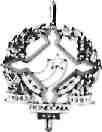 GOVERNO DO ESTADO DE RONDÔNIA GOVERNADORIADECRETO N. 17.708, DE 10 DE ABRIL DE 2013. Delega competência ao Secretário de Estado de Assistência Social, para acompanhar, executar, fiscalizar e prestar contas do Plano de Implementação Projovem Trabalhador – Juventude Cidadã, junto ao Ministério do Trabalho e Emprego.O GOVERNADOR DO ESTADO DE RONDÔNIA, no uso das atribuições que lhe confere o artigo 65, inciso V, da Constituição Estadual,D E C R E T A:Art. 1º. Fica delegada competência ao Secretário de Estado de Assistência Social, MARCIO ANTÔNIO FÉLIX RIBEIRO, para, em nome do Estado de Rondônia, acompanhar, executar, fiscalizar e prestar contas do Plano de Implementação Projovem Trabalhador – Juventude Cidadã, convênio firmado junto ao Ministério do Trabalho e Emprego.Art. 2º. Este Decreto entra em vigor na data de sua publicação.Palácio do Governo do Estado de Rondônia, em 10 de abril de 2013, 125° da República.CONFUCIO AIRES MOURAGovernador